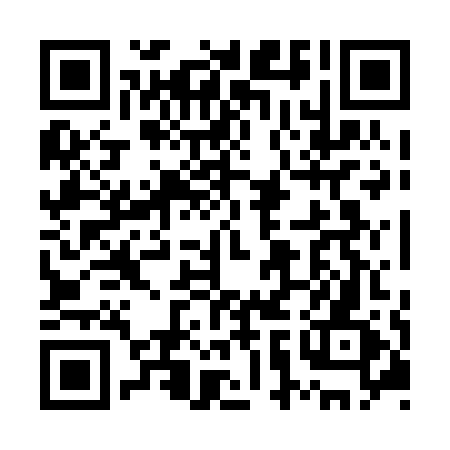 Ramadan times for Harpellville, Nova Scotia, CanadaMon 11 Mar 2024 - Wed 10 Apr 2024High Latitude Method: Angle Based RulePrayer Calculation Method: Islamic Society of North AmericaAsar Calculation Method: HanafiPrayer times provided by https://www.salahtimes.comDateDayFajrSuhurSunriseDhuhrAsrIftarMaghribIsha11Mon6:066:067:261:175:197:097:098:2912Tue6:046:047:241:175:207:107:108:3113Wed6:026:027:221:165:227:117:118:3214Thu6:006:007:211:165:237:127:128:3315Fri5:585:587:191:165:247:147:148:3516Sat5:565:567:171:165:257:157:158:3617Sun5:545:547:151:155:267:167:168:3718Mon5:525:527:131:155:277:187:188:3919Tue5:505:507:111:155:287:197:198:4020Wed5:485:487:091:145:297:207:208:4221Thu5:465:467:071:145:307:227:228:4322Fri5:445:447:051:145:317:237:238:4523Sat5:425:427:041:135:327:247:248:4624Sun5:405:407:021:135:337:257:258:4725Mon5:385:387:001:135:347:277:278:4926Tue5:365:366:581:135:357:287:288:5027Wed5:345:346:561:125:367:297:298:5228Thu5:325:326:541:125:367:317:318:5329Fri5:305:306:521:125:377:327:328:5530Sat5:275:276:501:115:387:337:338:5631Sun5:255:256:491:115:397:347:348:581Mon5:235:236:471:115:407:367:368:592Tue5:215:216:451:105:417:377:379:013Wed5:195:196:431:105:427:387:389:024Thu5:175:176:411:105:437:397:399:045Fri5:155:156:391:105:447:417:419:056Sat5:135:136:371:095:457:427:429:077Sun5:115:116:361:095:457:437:439:088Mon5:095:096:341:095:467:457:459:109Tue5:065:066:321:095:477:467:469:1210Wed5:045:046:301:085:487:477:479:13